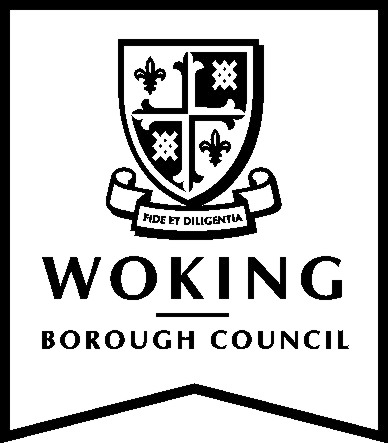 Behavioural FrameworkThe Vision Towards Tomorrow Today is supported by a statement of intent comprising of three key thematic areas: People, Place and Us.  PEOPLE - A Healthy, Inclusive and Engaged CommunityWe will improve the health and wellbeing of our community, by:working with partners to raise personal health standards with particular focus on mental health, alcohol, obesity and smoking;encouraging through a clear dialogue with those who are able, to take responsibility and self serve, while helping, with partner organisations (including the Voluntary, Community and Faith Sector), those less able; andpromoting recreational opportunities for all sections of the community.PLACE - An Enterprising, Vibrant and Sustainable PlaceWe will help to create a sustainable community which has a strong identity and is a place where people want to be, by:maintaining a high quality natural environment where resources are used wisely and biodiversity is conserved;creating a high quality built environment which meets local needs, and enables an enterprising culture to flourish and the local economy to prosper; andproviding, in collaboration with partners, the physical and electronicinfrastructure to enable efficient and integrated travel and to support high quality electronic services.US - An Innovative, Proactive and Effective CouncilWe will look ahead and along with our partners seek opportunities to shape and improve the services provided to the community, by:communicating well, listening to the community and working with others to deliver services efficiently and effectively;developing the skills and behaviours of our staff and making the best use of resources (money, people, assets) to deliver services;giving clear messages about the boundaries within which we expect our staff to work, encouraging them to take ownership and empowering them to take measured risks when taking action or making decisions within those boundaries.	IntroductionWoking Borough Council’s Behavioural framework has been developed to support the Council’s ambitions to continually improve the services provided to our customers.  A number of focus groups representing all Business Areas across the Council were involved in developing the Framework in 2008.  After a review of the framework in 2013 a number of updates have been made.What is the Behavioural Framework?A Behavioural Framework is a method of describing the underpinning values that shape and define the culture of the Council.  It also provides a clear focus to support the development of employees in order to deliver the best possible services.The model has seven core behaviours, these are as follows:Shaping our FutureLeading our PeopleDelivering for our CustomersMaking Change HappenTeam and Partnership WorkingCommunicating OpenlyPerformance ManagementThere are 4 levels within each behaviour which are related to the role performed.  Within the levels there are a number of indicators which are designed to give users a flavour of the approach the Council is looking for.  The indicators are not an exhaustive list but are designed to demonstrate what ‘effective’ looks like.  The levels are ‘cumulative’.  That means that somebody achieving Level 4 is expected to also demonstrate the behaviours in the other levels.  Equally somebody at level 1 could exceed this and demonstrate many of the behaviours at level 2.Why do we need a Behavioural Framework?This behavioural framework serves several purposes:It informs employees of the attitudes and behaviours the Council encourages when carrying out their duties.It informs managers and their employees of what is expected from every people manager.It shapes and details a culture based around strong principles such as partnership, continuous improvement and constructive challenge.It supports employees at all levels in their development in order to maximise their potential.The framework has strong links to the Council’s People Strategy, Vision and Values and Service Planning.Shaping our FutureLeading our People Delivering for our CustomersMaking Change HappenTeam & Partnership WorkingCommunicating Openly Performance ManagementYou should be:Clear on how your job contributes to and delivers the Council’s objectives in accordance with our vision and values. Openly positive about the future of the Council.Celebrating success.What it is not:Cynicism about the corporate vision and values.Failing to take account of the Council’s values in your work.Undermining decisions which have been publicly supported.Level 1Level 2Level 3Level 4a good understanding of your role and responsibilitiesclear how your job contributes to the delivery of the Council’s visionunderstands how changes in your area impact on your rolebehaves in line with the values of the Counciltalks and listens to customers to fully understand their needs of the Councilkeeps up to date with Council newsa good understanding of the Council’s vision and how it applies to youcan explain how you are contributing to achieving the Council’s vision aware of regulatory and other policy impacts in your work area demonstrates the Council’s values in all aspects of your work engages effectively with the customer and feeds this into improved service delivery can describe how the organisation’s business planning contributes to the development of  service delivery plansa clear understanding of the Council’s vision and how it applies to you, your team and your colleaguestranslates the Council’s vision into positive local strategies and plansputs into practise the organisations core values uses customer information to inform the development of the team strategy and plans assesses the impact of wider changes in the Council on the plans of the team anticipates and manages risk and threats to organisational  developmenta champion for the values and vision of the Councilcontributes to the development of the Council’s visionencourages others to be forward thinking and innovative in the creation of the Council’s visiondelivers strategy and service plans using evidence based best practicepolitically aware a strong understanding of the workings of local government, from both an operational and political perspectiveproactively links with customer groups to indentify their needs and thereby shape the Council’s agendaYou should be:Providing inspiration and guidance to others.Enabling employees to fulfil their potential.Being an exemplar of the Council’s values.Looking to the future and engaging others in understanding the Council’s vision, values and future direction.What it is not:Failing to listen, support and involve employees.Inconsistency and unfairness.Failure to review and improve your own effectiveness as a leader.Level 1Level 2Level 3Level 4having a good understanding of your strengths and development needsapplying the behaviours and skills required of your rolecontinuously looking for opportunities to build your skillsproviding constructive feedback to others on their performanceasking others for feedback on your performancewelcoming new colleagues and assisting them through their first weeks in Wokingregularly using “thank you” in a genuine and sincere waysupporting the health and wellbeing of others in an appropriate waytaking responsibility for own actions and those of the teamopen to learning new techniques and methods and encouraging others to do the sameorganising, supporting and motivating others to get the best from thembuilding the team collective skills and knowledge by sharing information and ideasmaking decisions confidently to help the team achieve its objectivesseeking and being open-minded to ideas to improve delivery and qualitysensitive to the views and diverse needs of the teamgiving praise openly and equitablyregularly discuss health and wellbeing issues with employeesproviding direction and energy to achieve objectivesdemonstrating the organisation’s values in own behaviourconfidently challenging the way things are done and offering constructive suggestions for how things could be done betterconsidering the impact of own demands on others’ workloads and prioritising accordinglyaware of how to adjust own leadership style to suit different needs and circumstancesopen, approachable and willing to provide support, advice and guidance  to othersempowering individuals to make decisions, but are on hand to support when neededactively supports and encourages the health and wellbeing of people and ensures the capabilities of managers are developeddefining the knowledge, skills and behaviours that represent success for your areaInspiring, motivating and guiding others toward the Council goalsensuring that development routes are appropriate, relevant and timely for your areausing available people management data to shape the workforce strategy for your areataking a strategic view of people management and considering how it impacts on future service deliverycoaching of staff in your area equipping them with the skills to do their job betteractively addressing your own long term development needscontinuously developing the political leadership and managerial interfaceworking with others as a cohesive senior leadership groupdefining a work-life balance strategy which meets the needs of the organisationYou should be:Understanding, seeking out and delivering high quality services to our customers.Putting the customer at the heart of what we do.Constantly looking to shape our services to deliver more effectively and efficiently to customers.What it is not:Unwilling to take appropriate risk to meet the needs of our customers.Failing to provide each customer with the necessary information within a reasonable time frame.Failing to be an ambassador of the Council’s commitment to high standards of customer care.Level 1Level 2Level 3Level 4understands the range of services that the Council can offerdelivers consistently high quality customer service in a polite, accurate, and timely manneralways treats customers with respect, sensitivity and courtesyorganises and prioritises your work and keeps others informed accordinglyseeks to resolve customer queries in the first instance and refers to others when necessarypromotes high quality  customer serviceuses personal, professional, knowledge and experience to understand and meet customer needsknows when to ask additional questions and when to refer to the expertise of other individuals and teamsuses customer feedback to improve customer service establishes and maintains positive relationships with internal and external customers.communicates, implements and monitors high quality customer serviceanticipates the potential concerns of customers and develops communications or solutions to address these takes ownership and is accountable for customer relationshipsestablishes constructive internal and external relationships to foster two-way communication channelsallocates resources to support customer service initiativesresponds to feedbackpromotes a culture of delivering high quality customer services and strives to exceed customer expectations considers the impact of wider Council initiatives on the ability of your area to deliverworks closely with customer groups to increase their understanding of what they can expect from the Councilencourages others to take responsibility for their work, trusts and empowers them to delivertakes action to ensure that services are developed and adapted to meet diverse customer needsIdentifies hard to reach groups within the community and develops strategies to encourage communication and engagementinvites customer scrutiny as part of continuous improvementmanages workload levels of team, adapts priorities when necessaryYou should be:Looking for ways to improve the services that the Council provides.Open to try new approaches and directions.Using initiatives to improve and develop services. What it is not:Resisting change.Avoiding the unknown.Making changes without communicating your plans to others.Level 1Level 2Level 3Level 4listening and respecting the views of otherslooking for ways to improve the way we do thingslearning from your mistakesconsidering new ideas from others positively putting forward your own ideas and trying them out as appropriate sharing your views, ideas and personal feelings about changecommunicating with others about change and how it will affect themhelping others to cope with changeunderstanding how to make a new ideas work within the CouncilIdentifying potential areas for change and improvementshowing resilience and persistence to overcome obstacles.using your initiative to improve processes and proceduresviewing mistakes as learning opportunities.implementing change to realise the Council’s visionidentifying opportunities for effectively changing service delivery looking to work smarter – evaluating the work of your teambuilding capacity for change by reviewing existing priorities and resourcesengaging the customer early in the development of new products or servicesanalysing mistakes or performance issues and identifying what needs to be done differentlyaddress poor performance in a constructive mannersetting and promoting high standards of performancecreating a culture of innovation and creativity by welcoming new ideas from everyonewilling to take decisions and calculated risks to help develop servicesfully involving and informing relevant employees in developing and implementing change initiativesfostering a learning culture where all are committed to continuously improve and developlooking to best practice, from all industries, to identify opportunities for change and improvementYou should be:Working effectively with others.Working collaboratively with partners internally and externally.Building partnerships.What it is not:Overlooking the benefits of cross sector working.Viewing partnership working as competition.Preventing full team participation.Level 1Level 2Level 3Level 4accepts responsibility for own actions and behaviour polite and friendly and aware of impact on others an active and effective member of  teamrespectful towards colleaguesvalues diversityinvolves the team in decision makingshares the credit for successes as well as sharing responsibility for failuresencourages differences in approachescelebrates good performance and addresses poor performance promptlycreates an environment where team members act promptly and constructively to deal with inappropriate behaviourencourages co-operation and working together within the team and with teams across the organisationdelegates effectively positively resolves conflicts / disputes within the teamleads teams that are recognised for their ability to deliverconsults internal and external partners in service deliveryunderstands the role of partnerships in improving customer serviceencourages partnership workingdevelops and sustains high levels of team member commitment and “ownership” for decisionsbuilds pride in the team and inspires team members to be the best they can beensures that everyone can contribute equallyare professional with Members, action in a frank and fair mannerbuilds strong relationships with staff, Members and partnersbuilds teams that are diverse, competent and motivatedidentifies key partners and opportunities for joint workingproactively engages partners in developing services and joint delivery opportunitiesconsults widely, engaging with stakeholdersencourages cross team working, including external partnersactively works to improve relationships with MembersYou should be:Getting the message across and adapting it to the audience need.Ensuring transparency.What it is not:Failing to listen and communicate.Using jargon rather than plain English.Demonstrating a lack of sensitivity when communicating with others.Level 1Level 2Level 3Level 4adapts content and style to help others understandare open and honestmakes sure people are regularly informedunderstands the impact of using appropriate language, gestures and tone when talking with otherslistening to what others are sayingchecks others have understood and seek advice when necessary communicates professionally uses appropriate and precise methods of communicationusing positive body language to show that you are listeningcommunicates positively and respectfullychecks others understandingclearly explains and justifies decisions made encourages team members to think about and suggest improvementsactively seeks to improve all forms of communication with otherspromote a culture of open communicationare accessible to your team and colleaguescommunicates effectively using a variety of styles, with a broad range of peoplecreates and develops networking opportunitiesactively listens and respects others point of viewchecks own and others understandingencourages frank and open discussionssets the style and tone of communication for your area - communicates positively and respectfullysupports other by creating opportunities for them to contributeselling your ideas by exploring the concerns of others and clearly explaining the rationale behind the proposed solutionfacilitating cross-service area communication to ensure information flows between different groups and servicesfostering an environment where giving and receiving difficult messages is supportedensuring all employees have a voice within the Councilcreating and encouraging two-way communication inside and outside the organisationpersonal credibility with a variety of different groups and uses networksactively listens and respects others point of viewYou should be:Supporting a clear process and system for monitoring and evaluating performance.  Clear on the priorities and demands on your area.What it is not:Failing to appraise employees and address poor performance. Ignoring development needs.Failing to set clear objectives.Setting confusing or conflicting priorities.Level 1Level 2Level 3Level 4prepares appropriately for performance reviews gets on with your job and delivers against your agreed targets to the required standardidentify opportunities to improve your job and asks for help and support when neededidentifies areas where you need further trainingidentifies priorities and key activities to develop team deliveryprovides feedback and develops employees to their next level of performancelistens to problems and resolves these by monitoring performance and providing  feedback through regular Performance and Development Reviews (PDRs)consistently undertakes PDRs for all the employees that you are responsible forchallenging people to improve performance and/or systemsholding team members accountable for achieving resultseffectively managing poor performance (e.g. sickness) and proactively managing under-performance delegating and adapting systems to improve performancesetting clear team objectives and priorities and monitoring achievementchallenging current working practices where these could be more effective looking at ways to continuously improve service deliveryconsulting and encouraging the opinions of othersproviding the necessary tools for staff to achieve their work objectives and looking to eliminate obstaclesacting as a coach to employees and other managersensuring that clear priorities to deliver objectives are produced in a timely fashion and the resources are determineddemonstrating an understanding of business and service planning and performance management and making these links clear to colleagueseffectively setting short and long term goals and communicating effective strategies to achieve themproactively and consistently monitoring progress and evaluating outcomes and revising plans to meet desired goalsis a role model celebrates excellent performance